Table S1. Primers names and their sequences used for vector construction in this study.Table S2. Primers names and their sequences used in this study for quantitative real-time PCR.Table S3. Genes with high homology in the pepper SBP-box gene familyTable S4. Statistics on the incidence of detached leaves of pepper SBP-box family genes, silent plant after inoculation with Phytophthora capsici three days.Figure S1. The silencing efficiency of CaSBP08 in the silenced and negative control plants. Bars with different letters indicate significant differences at P ≤ 0.05. Mean values and SDs for three biological replicates are shown.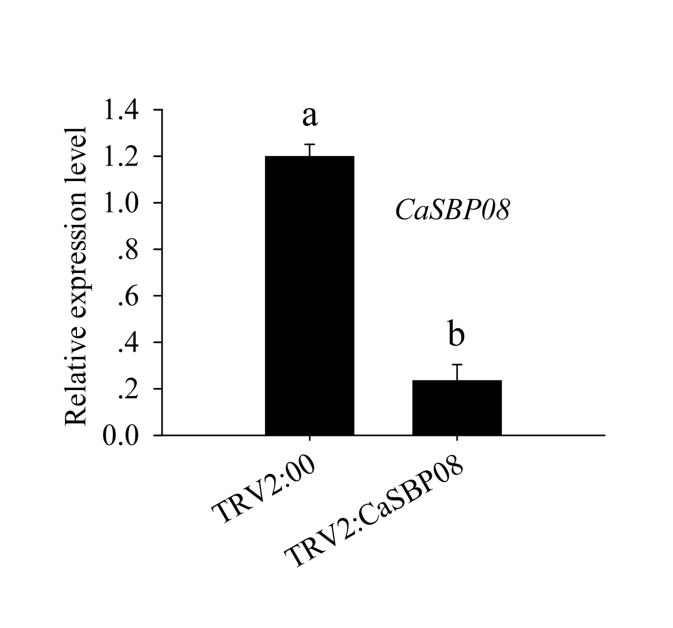 Table S5. The detail data of disease index percentage of transgenic (line 2, line 10, and line 11) and wild-type plants after inoculated with P. capsici thirteen days. Olig namePrimer AbbreviationPrimer Sequence (5’-3’)CaSBP01CaSBP01-VIGS-FCGGGATCCAGTGGTGGTTATGGTTCTGATGTGACaSBP01CaSBP01-VIGS-RGGGGTACCCCAATGGTCTCACAGATCCGCTCaSBP02CaSBP02-VIGS-FCGGGATCCAGGAGAAAGACACAATCGGAATCaSBP02CaSBP02-VIGS-RGGGGTACCTGACCTGTTGTTCAGCAAGTTTCaSBP03CaSBP03-VIGS-FCGGGATCCATGTTGGATGTGGCGTGGTTACCaSBP03CaSBP03-VIGS-RGGGGTACCGATTTGACTAGAAGTATTTGCCTCCCaSBP04CaSBP04-VIGS-FCGGGATCCCGAATAATACACACGAAACTTCCCTACCaSBP04CaSBP04-VIGS-RGGGGTACCGTGCCGTCGGTGGTAGTGTTCaSBP05CaSBP05-VIGS-FCGGGATCCGAACCATAAATGAAGCCGAAGCaSBP05CaSBP05-VIGS-RGGGGTACCGACAGAATCGCTGCTGGAGTCaSBP06CaSBP06-VIGS-FCGGGATCCGAATGATTGGGTATGGGATGCaSBP06CaSBP06-VIGS-RGGGGTACCTGAAACCTACTACACTGCTGACCaSBP07CaSBP07-VIGS-FCGGGATCCAACAACTAATAACCAGCTGAAATCCCaSBP07CaSBP07-VIGS-RGGGGTACCCTTTCGTCGCCTTTCGTTGTCaSBP08CaSBP08-VIGS-FCGGGATCCGAAGATGAAACTGTATTAATTGGAAAGCaSBP08CaSBP08-VIGS-RGGGGTACCCATTGTTGGCAAAACCTGTGCaSBP09CaSBP09-VIGS-FCGGGATCCTTTTGGTTCATTGGTAGGTGTATTTCaSBP09CaSBP09-VIGS-RGGGGTACCACACAAGTAGTGCCTGCTGTATTCCaSBP10CaSBP10-VIGS-FCGGGATCCGAAAATAGCAAATGGGAAGGGAAGCaSBP10CaSBP10-VIGS-RGGGGTACCGACGGCGATGGTATGCCTTAGCaSBP11CaSBP11-VIGS-FCGGGATCCAGGACTGCCTGCCGTAACAACCaSBP11CaSBP11-VIGS-RGGGGTACCGACGAGCCCTGTGATTGAGATGCaSBP12CaSBP12-VIGS-FCGGGATCCATCCTCCGTTATGCTTTCTGGCCaSBP12CaSBP12-VIGS-RGGGGTACCTACCTTGGGAATGGGTGAAACACaSBP13CaSBP13-VIGS-FCGGGATCCTGTTTTCCTGGAGTCTCAGATTCCaSBP13CaSBP13-VIGS-RGGGGTACCCATCGCCATGCTGAGCTATCCaSBP14CaSBP14-VIGS-FCGGGATCCCTATCATCGGGTTCTATGTTTACGCaSBP14CaSBP14-VIGS-RGGGGTACCTGATTATTCTTGCCGTCCCTATCaSBP15CaSBP15-VIGS-FCGGGATCCCATTTTTGGTTCAGTGGTAGGTGCaSBP15CaSBP15-VIGS-RGGGGTACCAGACTGAATTCTGCCTTGGTAGACaSBP08CaSBP08-2307-GFP-FGCTCTAGAATGGCAACCCAAATCTATGGTAGCaSBP08CaSBP08-2307-GFP-RGGGGTACCAAAATAATGAGATGACATAGTTTTGTTTAGOlig namePrimer AbbreviationPrimer Sequence (5’-3’)CaSBP01RTCaSBP01-VIGS-FGGGAGTTGAAGAAGAGGGAGCaSBP01RTCaSBP01-VIGS-RCCAATGGTCTCACAGATCCGCaSBP02RTCaSBP02-VIGS-FCTCCAACGGAACAAACCCCACCaSBP02RTCaSBP02-VIGS-RGAGGTGCCTGTGAACCATTTGAGCaSBP03RTCaSBP03-VIGS-FGCTGGCAAGCCTATGGAGTTCaSBP03RTCaSBP03-VIGS-RTAACCACGCCACATCCAACACaSBP04RTCaSBP04-VIGS-FATGACAAATTATCAACACCAGCACaSBP04RTCaSBP04-VIGS-RAAGCAAAATACGTTCTCCCGCaSBP05RTCaSBP05-VIGS-FATGGACACTAACAAATGGGAAGGCaSBP05RTCaSBP05-VIGS-RGATGTGATGACCCTCCACCAGACaSBP06RTCaSBP06-VIGS-FTTTGGCATACTGGATGGGTTTACaSBP06RTCaSBP06-VIGS-RCCTTCCAGGGCACATAATAACCCaSBP07RTCaSBP07-VIGS-FTGCTAAGCAGTACCATAAGAGGCCaSBP07RTCaSBP07-VIGS-RCAACTTGACCACACATTGTCACTCaSBP08RTCaSBP08-VIGS-FATGGCAACCCAAATCTATGGTCaSBP08RTCaSBP08-VIGS-RTATCACTCTTTTCCCCCTTTTTCTTCaSBP09RTCaSBP09-VIGS-FTTTTGGTTCATTGGTAGGTGTATTTCaSBP09RTCaSBP09-VIGS-RTTGCCATCATCAAACTCATCCACaSBP10RTCaSBP10-VIGS-FGGACGACGAGGAAGACGAAGATCaSBP10RTCaSBP10-VIGS-RTCGAACTCCGCCAACTGATGAACaSBP11RTCaSBP11-VIGS-FCATCTCAATCACAGGGCTCGCaSBP11RTCaSBP11-VIGS-RCATTACTATCCTGCTTCACTTGCCaSBP12RTCaSBP12-VIGS-FGTTTCACCCATTCCCAAGGTAATTCaSBP12RTCaSBP12-VIGS-RTAGTACGTCGGTAAAGTCGATTAACAACaSBP13RTCaSBP13-VIGS-FATCTCTTTTCTCTACACACTATGGGCaSBP13RTCaSBP13-VIGS-RGAATCTGAGACTCCAGGAAAACACaSBP14RTCaSBP14-VIGS-FAGAAATAACTGAAAGCACGGAGCaSBP14RTCaSBP14-VIGS-RTGATTATTCTTGCCGTCCCTATCaSBP15RTCaSBP15-VIGS-FGTCGGGTTCAATTTCTACAGACTCATCaSBP15RTCaSBP15-VIGS-RCAGCCAGTAGATGAAACCTAAGTAAAGTATCaActin2CaActin2-FTCCACCTCTTCACTCTCTGCTCCaActin2CaActin2-RTGACCCATCCCTACCATAACACCaPO1CaPO1-FGGCGCCAGGATTGCTGACAACaPO1CaPO1-RGTGGACATAATCCTCGAAGCCaDEF1CaDEF-FCAAGGGAGTATGTGCTAGTGAGACCaDEF1CaDEF-RTGCACAGCACTATCATTGCATACCaSAR8.2CaSAR8.2-FCAGGGAGATGAATTCTGAGGCCaSAR8.2CaSAR8.2-RCATATGAACCTCTATGGATTTCTGCaBPR1CaBPR1-FCAGGATGCAACACTCTGGTGGCaBPR1CaBPR1-RATCAAAGGCCGGTTGGTCNbactin-97Nbactin-FTATGGAAACATTGTGCTCAGTGGNbactin-RCCAGATTCGTCATACTCTGCCNbDEF1NbDEF1RT-FAACTTGTGAGTCCCAGAGNbDEF1RT-RGGATACCTTTCTACCACCNbNPR1NbNPR1-RT-FTTACTTCACTGAAACGCCTNbNPR1-RT-RCACTTCCTTTAATTCCACCTNbPR1aNbPR1a-RT-FGTAATATCCCACTCTTGCCGNbPR1a-RT-RATGAAATCGCCACTTCCCTCNbPR1bNbPR1b-RT-FTCAAGCTCAAAACTCTCCCCNbPR1b-RT-RCCACATCTTTACTGCTCCCGGene nameThe corresponding gene name with high homologyCaSBP02CaSBP06CaSBP04CaSBP12CaSBP05CaSBP10CaSBP09CaSBP15CaSBP10CaSBP05CaSBP11CaSBP09CaSBP12CaSBP04CaSBP14CaSBP11CaSBP15CaSBP09Silent plantTotal number of detached leavesNumber of infected leavesNumber of uninfected leavesMorbidity (%)Percentage of lesion area to the leaf (%)TRV2:00119281.8293.32±5.84aTRV2:CaSBP011211191.6783.11±20.96aTRV2:CaSBP0210646087.17±15.53aTRV2:CaSBP031010010083.29±22.51aTRV2:CaSBP0410646087.07±7.50aTRV2:CaSBP0576185.7181.16±20.31aTRV2:CaSBP061311284.6286.05±5.84aTRV2:CaSBP0710646087.52±8.84aTRV2:CaSBP08135838.4643.78±2.91bTRV2:CaSBP0987187.589.67±10.83aTRV2:CaSBP1010646084.29±14.82aTRV2:CaSBP111821611.1120.88±9.15bTRV2:CaSBP121541126.6721.43±8.74bTRV2:CaSBP1310373034.63±3.78b TRV2:CaSBP1410646083.34±24.53aTRV2:CaSBP1597277.7886.04±16.30a0 level plants1 level plants2 level plants3 level plants4 level plantsTotal number of treatment plantsDisease index percentageWT230410289.82Line 21311152130.95Line 105252142866.07Line 1112021153055.83WT1711112111.9Line 21845694240.48Line 10533392358.69Line 118223142961.21